Základní škola a mateřská škola rychnov nad Kněžnou, roveň 60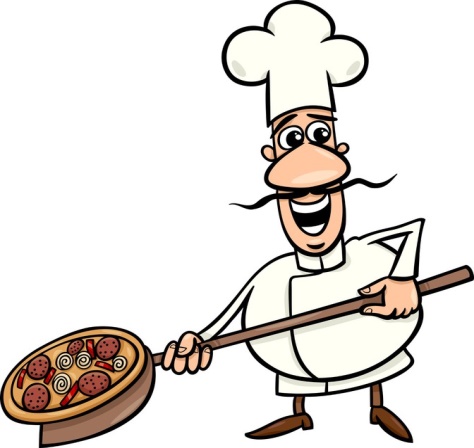 Jídelní  lístek          14.6. – 18.6.2021Jídlo obsahuje alergeny. Jejich čísla  jsou uvedena za názvem jídelníčku.Seznam alergenů: 1 – obiloviny obsahující lepek (a- pšenice, b-žito, c-ječmen, d-oves)               6 – sója                               3 – vejce                                                                                                             7 - mléko                              4 – ryby                                                                                                              9 - celerStrava je určena k okamžité spotřebě!Změna jídelníčku vyhrazena!/alergeny/Pondělí:houska, kapiová pomazánka, rajče, čaj1a,7polévka z jarní zeleniny9dukátové buchtičky s vanilkovým krémem, jablko, mléko, čaj1a,3,7chléb, máslo, rajče, mléko1a,7Úterý:chléb, čočková pomazánka, paprika, granko1a,7polévka zeleninová s vločkami1a,9kuřecí nudličky po valticku, brambory, hláv. salát s okurkou, džus 1a,7,9cereální plátek, pomazánka ze smetanového sýra, rajče, mléko1a,7Středa:korn rohlík, pomazánka z tuňáka, okurka, čaj1a,b,c,d,4,7zeleninový vývar s hovězím masem a nudlemi1a,9kuskus s masovou směsí, zeleninou a sýrem, obloha, čaj1a,9chléb, máslo, vařené vejce, paprika, bílá káva1a,3,7Čtvrtek:ovocná přesnídávka, piškoty, hroznové víno, čaj1a,7polévka pohanková1a,9hovězí tokáň, těstoviny, jablko, džus1a,9chléb Vital, pomazánkové máslo, plátkový sýr, paprika, granko1a,b,c,d,7Pátek:chléb, ředkvičková pomazánka, zeleninový talíř, mléko1a,7hráškový krém s krutony1a,7,9francouzské brambory, červená řepa, čaj1a,3,7,9jablečný závin, banán, vanilkové mléko1a,3,7